ZAŁĄCZNIK   1Karta  zgłoszenia ucznia  do    III edycji Konkursu  ,,Czytamy dzieło sztuki.  ,,Kossakowie - piewcy obyczaju i tradycji  szlacheckiej ” 2016/2017Szkoła zgłasza maksymalnie dwóch  uczestnikówZespół Szkół Technicznych  w Mielcu ul. K. Jagiellończyka 3 , 39-300MielecTelefon : 17- 788 -13-14Adres e- mail:  czytamydzielosztuki@interia.plZespół Szkół Technicznych  w Mielcu ul. K. Jagiellończyka 3 , 39-300MielecTelefon : 17- 788 -13-14Adres e- mail:  czytamydzielosztuki@interia.pl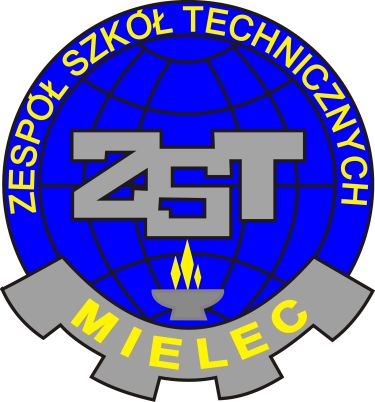 DANE SZKOŁY   ZGŁOSZONEJ DO KONKURSU DANE SZKOŁY   ZGŁOSZONEJ DO KONKURSU DANE SZKOŁY   ZGŁOSZONEJ DO KONKURSU DANE SZKOŁY   ZGŁOSZONEJ DO KONKURSU Pełna nazwa szkoły: Pełna nazwa szkoły: Pełna nazwa szkoły: Pełna nazwa szkoły: Adres :Adres :Adres :Adres :Telefon:Telefon:Telefon:e-mail:e-mail:e-mail:e-mail:Imię i nazwisko Dyrektora szkoły: Imię i nazwisko Dyrektora szkoły: Imię i nazwisko Dyrektora szkoły: Imię i nazwisko Dyrektora szkoły: DANE GRUPYDANE GRUPYDANE GRUPYDANE GRUPYImię i nazwisko Opiekuna Grupy :Imię i nazwisko Opiekuna Grupy :Imię i nazwisko Opiekuna Grupy :Imię i nazwisko Opiekuna Grupy :Bezpośredni telefon (najlepiej komórkowy): Bezpośredni telefon (najlepiej komórkowy): Bezpośredni telefon (najlepiej komórkowy): Bezpośredni telefon (najlepiej komórkowy): Bezpośredni adres e-mail: Bezpośredni adres e-mail: Bezpośredni adres e-mail: Bezpośredni adres e-mail: Imię i nazwisko  uczestnika  konkursu *